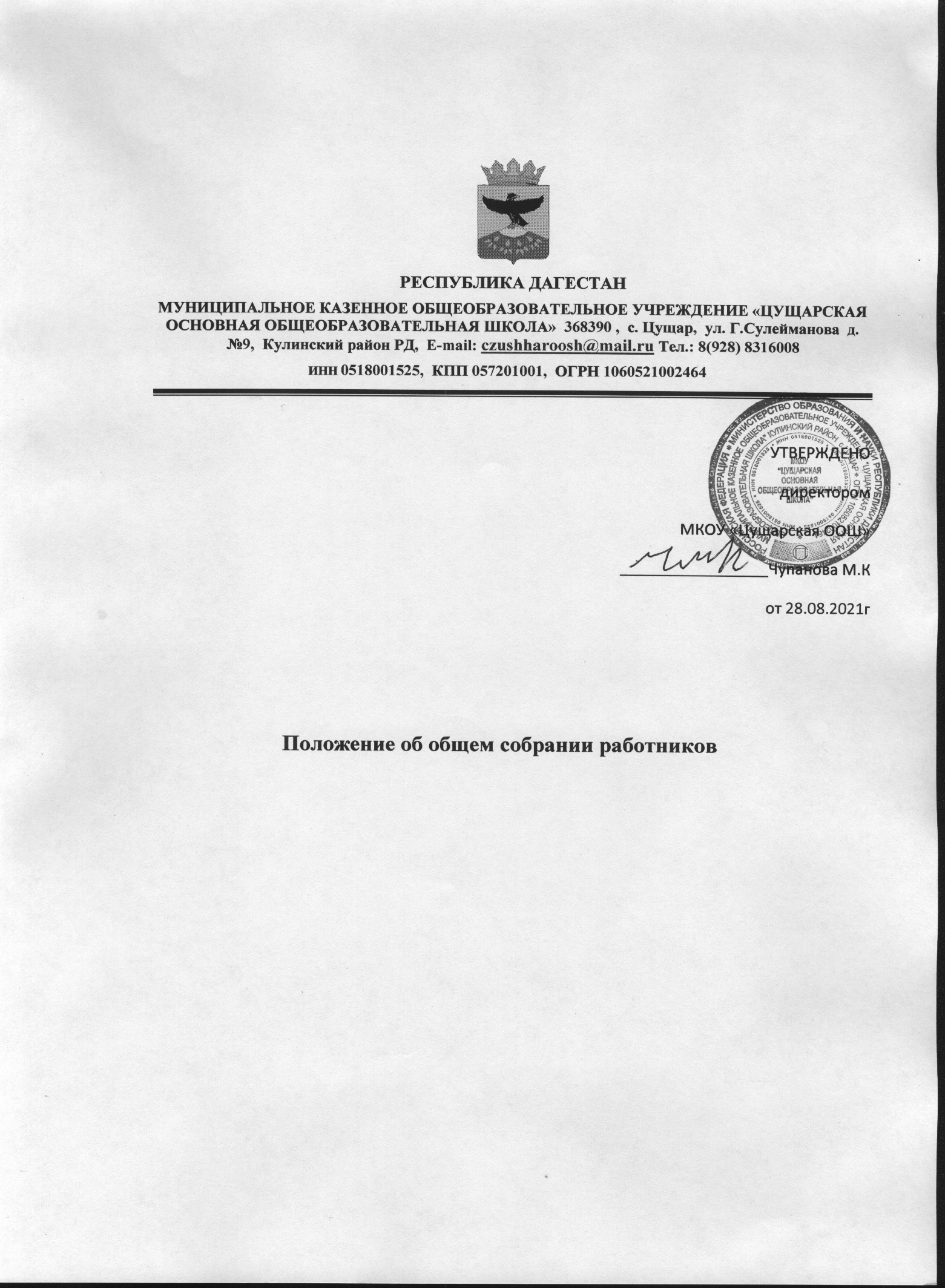 1.      Общие положения1.1.        Настоящее положение разработано в соответствии с Федеральным законом от 29.12.2012 №273 – ФЗ «Об образовании в Российской Федерации», Уставом муниципального казённого общеобразовательного учреждения «Посевнинская средняя общеобразовательная школа » (далее – учреждение) и регламентирует деятельность Общего собрания работников учреждения, являющегося одним из коллегиальных органов управления учреждением.1.2. В своей деятельности Общее собрание работников учреждения (далее – Общее собрание) руководствуется Конституцией Российской Федерации, Конвенцией ООН о правах ребёнка, федеральным, региональным, местным законодательством, актами органов местного самоуправления в области образования и социальной защиты, Уставом учреждения и настоящим положением.1.3.   Целью деятельности Общего собрания является общее руководство учреждением в соответствии с учредительными, программными документами и локальными актами.1.4. Общее собрание работает в тесном контакте с администрацией и иными органами самоуправления учреждения, в соответствии с действующим законодательством, подзаконными нормативными актами и Уставом учреждения.2. Задачи Общего собранияДеятельность Общего собрания направлена на решение следующих задач:- организация образовательного процесса и финансово-хозяйственнойдеятельности учреждения на высоком качественном уровне;- определение перспективных направлений функционирования и развития учреждения;- привлечение общественности к решению вопросов развития учреждения;- создание оптимальных условий для осуществления образовательного процесса, развивающей и досуговой деятельности;- решение вопросов, связанных с развитием образовательной среды учреждения;- решением вопросов о необходимости регламентации локальными актами отдельных аспектов деятельности учреждения;- помощь администрации в разработке локальных актов учреждения;- разрешение проблемных (конфликтных) ситуаций с участниками образовательного процесса в пределах своей компетенции;- внесение предложений по вопросам охраны и безопасности условий образовательного процесса и трудовой деятельности, охраны жизни и здоровья обучающихся и работников учреждения;- принятие мер по защите чести, достоинства и профессиональной репутации работников учреждения, предупреждения противоправного вмешательства вихтрудовую деятельность;- внесение предложений по формированию фонда оплаты труда, порядка стимулирования труда работников учреждения;- внесение предложений по порядку и условиям предоставления социальных гарантий и льгот обучающимся и работникам в пределах компетенции учреждения;- внесение предложений о поощрении работников учреждения;- направление ходатайств, писем в различные административные органы, общественные организации и др. по вопросам, относящимся к оптимизации деятельности учреждения и повышения качества оказываемых образовательных услуг.3. Компетенция Общего собранияВ компетенцию Общего собрания входит:- проведение работы по привлечению дополнительных финансовых и материально-технических ресурсов, установление порядка их использования;- внесение предложений об организации сотрудничества учреждения с другими образовательными и иными организациями социальной сферы, в том числе приреализации образовательных программ учреждения и организации воспитательного процесса, досуговой деятельности;- представление интересов учреждения в органах власти, других организациях и учреждениях;- рассмотрение документов контрольно-надзорных органов о проверке деятельности учреждения;- заслушивание публичного доклада руководителя учреждения, его обсуждение;- принятие локальных актов учреждения согласно Уставу, включая Правила внутреннего трудового распорядка учреждения, Кодекс профессиональной этики педагогических работников учреждения;- участие в разработке положений Коллективного договора.4. Организация деятельности Общего собрания4.1. В состав Общего собрания входят все работники.4.2. На заседания Общего собрания могут быть приглашены представители Учредителя, общественных организаций, органов муниципального и государственного управления. Лица, приглашённые на собрание, пользуются правом совещательного голоса, могут вносить предложения и заявления, участвовать в обсуждении вопросов, находящихся в их компетенции.4.3. Руководство Общим собранием осуществляет Председатель, которым по должности является руководитель учреждения.Ведение протокола Общего собрания осуществляет секретарь, который избирается на первом заседании общего собрания сроком на один календарный год.Председатель и секретарь Общего собрания выполняют свои обязанности на общественных началах.4.4. Председатель Общего собрания: - организует деятельность Общего собрания;- информирует членов общего собрания о предстоящем заседании не менее чем за 3 дня до его проведения;- организует подготовку и проведение заседания;- определяет повестку дня;- контролирует выполнение решений.4.5. Общее собрание учреждения собирается Председателем по мере необходимости, но не реже двух раз в год.4.6. Деятельность Общего собрания учреждения осуществляется по принятому на учебный год плану. 4.7. Общее собрание считается правомочным,  если  на нём присутствует не менее  50 %  членов трудового коллектива учреждения.4.8. Решения Общего собрания принимаются  открытым голосованием.4.9. Решения Общего собрания:- считаются принятыми, если за них проголосовали не менее 2/3 присутствующих;- являются правомочными, если на заседании присутствуют не менее 2/3 членов   трудового коллектива;- после принятия носят рекомендательный характер, а после утверждения руководителем учреждения становятся обязательными для исполнения;- доводятся до всего трудового коллектива учреждения  не позднее, чем в течение  7 дней после прошедшего заседания.5. Ответственность Общего собранияОбщее собрание учреждения несёт ответственность:- за выполнение, выполнение не в полном объёме или невыполнение закреплённыхза ним задач;- соответствие принимаемых решений законодательству РФ, подзаконным нормативным правовым актам, Уставу учреждения;- за компетентность принимаемых решений.6. Делопроизводство Общего собрания6.1. Заседания Общего собрания учреждения оформляются протоколом.6.2. В книге протоколов фиксируются:- дата проведения;- количественное присутствие (отсутствие) членов трудового коллектива;- приглашённые (ФИО, должность);- повестка дня;- выступающие лица;- ход обсуждения вопросов;- предложения, рекомендации и замечания членов трудового коллектива и приглашённых лиц;- решение.6.3. Протоколы подписываются Председателем и секретарём Общего собрания.6.4. Нумерация протоколов ведётся от начала учебного года.6.5. Книга протоколов Общего собрания нумеруется постранично, прошнуровывается, скрепляется подписью руководителя и печатью учреждения.6.6. Книга протоколов Общего собрания хранится в делах учреждения и переходит по акту (при смене руководителя, передаче в архив).7. Заключительные положения7.1. Изменения и дополнения в настоящее положение вносятся общим собранием и принимаются на его заседании.7.2. Положение действует до принятия нового положения, утверждённого на Общем собрании трудового коллектива в установленном порядке.